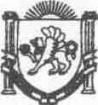 РОССИЙСКАЯ  ФЕДЕРАЦИЯРЕСПУБЛИКА КРЫМЛЕНИНСКИЙ МУНИЦИПАЛЬНЫЙ РАЙОНСЕЛЬСКИЙ СОВЕТВОЙКОВСКОГО СЕЛЬСКОГО ПОСЕЛЕНИЯДвадцатая сессия первого созыва Р Е Ш Е Н И Е № 1-20/108.02.2016 г.  							          с. Войково Об утверждении плана нормотворческой деятельности   Войковского сельского совета МО Войковское сельское  поселение  на 1  полугодие 2016 годаВ целях организации нормотворческой деятельности  Войковского сельского  совета МО Войковское сельское поселения в 1 полугодии 2016 года,  Войковский  сельский  совет  РЕШИЛ:1. Утвердить прилагаемый план нормотворческой деятельности   Войковского сельского совета МО Войковского сельского  поселения на 1 полугодие 2016 года. Приложение 12. Настоящее решение вступает в силу со дня его подписания и подлежит размещению на официальном сайте администрации Войковского сельского поселения в информационно-телекоммуникационной сети «Интернет».
  Заместитель председателя Войковского сельского совета                                              П.С. Ковальчук                                                                                                                                 приложение 1        утвержден решением  20  сессии Войковского сельского советаПерспективный план работы Совета депутатов Войковского сельского поселения1.Очередные заседания созываемые в первом полугодии 2016 года:Согласно устава и регламента не реже 1 раза в 3 месяца.Начало заседаний в 10.00 часов.Срок представления проектов решений к очередному заседанию- не менее 14 календарных дней до даты созыва.2.Внеочередные заседания созываются по предложению Главы администрации муниципального образования ,  депутатов Совета не менее 1/3 от установленной численности Совета депутатов3.Даты и время проведения очередных сессий могут быть изменены по согласованию с депутатами Совета.План нормотворческой деятельности   Войковского сельского совета МО Войковское сельское поселение на 1 полугодие 2016 года№п\пНаименование проекта решенияСрок рассмотренияОтветственный (ые) за подготовку проекта решения1.Заседания Совета депутатов МО ВойковскогоСельского советаВ соответствии с регламентомЗаместитель председателя Войковского сельского совета2.Прием граждан депутатами Совета в здании Сельского совета.Согласно графикуДепутаты Совета3.Работа с письмами, жалобами, обращениями граждан, предприятий, организаций, учреждений.Постоянно4.Об утверждении порядка проведения осмотра зданий, сооружений и выдачи рекомендаций об установлении  выявленных в ходе таких осмотров нарушений на территории  Войковского сельского поселения  Ленинского муниципального районаЯнварь-февраль Ведущий специалист по муниципальному имуществу и территориальному планированию5.О внесении изменений в Устав Войковского сельского поселенияПо необходимостиДепутаты Войковского совета6.   Об утверждении правил благоустройства  Войковского сельского поселения    февраль  Заместитель  главы администрации Войковского сельского поселения 7.Об утверждении Порядка организации и осуществления муниципального контроля за сохранностью автомобильных дорог  местного значения в границах населенных пунктов Войковского сельского поселения  Ленинского муниципального района март Ведущий специалист по муниципальному имуществу и территориальному планированию8.Об утверждении стоимости услуг по вывозу твердых бытовых отходов для МУП ЖКХ «Войково»  МО Войковское сельское поселение   на 2016 год март Заведующая финансовым секторомДепутаты Войковского совета9.О реализации программы «Уличное освещение Войковского сельского поселения»мартЗаместитель главы администрации10.Утверждение муниципальных программ, внесение изменение в действующие муниципальные программыМарт-апрельЗаместитель главы администрации11.О реализации муниципальной программы по ремонту водопровода по ул.Гагарина, ул.Комарова, ул. Логвинова, ул. Первомайская, ул. Самойлова, ул. Боровикова, ул. ЗаречнаяМарт-апрель-май-июньЗаместитель главы администрации12.О проведении на территории Войковского сельского поселения месячника по благоустройству территорииАпрельДепутаты Войковского сельского поселения13.Об отчете главы Войковского сельского поселения о своей работе  и работе администрации Войковского сельского поселения за 2015 годАпрель Заместитель главы администрации, заместитель председателя Войковского сельского совета   14. Об утверждении основных направлений бюджетной и налоговой политики администрации МО  Войковское сельское поселение  на 2016 годМай   Заведующая финансовым сектором15.Об утверждении Правил землепользования и застройки Войковского сельского поселения Ленинского  муниципального районаМай-Июнь  Ведущий специалист по муниципальному имуществу и территориальному планированию16. Об утверждении правил использования водных объектов общего пользования для личных и бытовых нуждМай Ведущий специалист по муниципальному имуществу и территориальному планированию17.Об утверждении плана нормотворческой деятельности  Войковского сельского совета   на  2 полугодие 2016 годаИюнь Заместитель председателя Войковского сельского совета